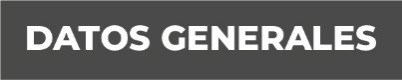 Nombre: Martin Ramirez GarciaGrado de Escolaridad: Maestro en DerechoCédula Profesional (Licenciatura) 11973092Teléfono de Oficina Correo Electrónico: Formación Académica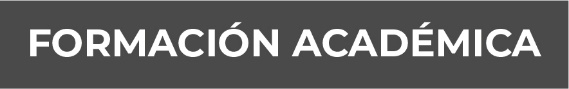 1985-1989 Licenciatura en DerechoUniversidad Autónoma del Estado de Hidalgo1990-1991 Especialidad en Derecho penalUniversidad Autónoma del Estado de Hidalgo2017-2019 Maestría En Derecho Penal y Juicios Orales Universidad de las Naciones Papantla Ver.Trayectoria Profesional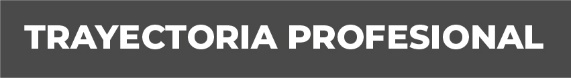 AñoDICIEMBRE 2019- JUL 22 Fiscal 2-. De la Sub Unidad de Tierra Blanca Ver.Oct 2017- Dic-2019 Fiscal de la Agencia de Ministerio Publico de Álamo Temapache Abril 2017- octubre 2017 Fiscal Septimo De la unidad integral de justicia de Poza Rica Ver. Conocimiento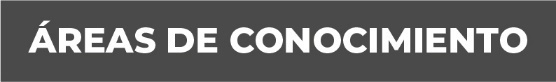 Derecho Penal y Juicios Orales 